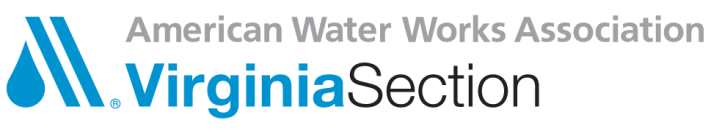 VA AWWA
14805 Forest Road, Suite 210
Forest, VA 24551geneva.hudgins@vaawwa.orgSherry L. Williams Leadership Nomination FormThe Sherry L. Williams Leadership Award was established to acknowledge the contributions and achievements of a VA AWWA Section member that has shown exceptional leadership skills, professional expertise, and dedication to the Section.  Nominations are to be submitted online: https://vaawwa.org/page/sherry-l-williams-leadership-award Nomination Date: ________________Nominator(s) InformationContact Name:  												Company:  													Contact Number:  					Contact Email: _____________			Nominee Information					Full Name: 							    Title:  					Company: 													Mailing Address:  												Contact Number:  					Contact Email: _____________															Eligibility/Justification  Please provide one or more examples of nominee’s leadership skills in the following categories.  You may attach other supporting documents to this form if necessary.  Customer Service (internal and/or external)Pursuit of continual improvementCoaching/MentoringCommunicationsTeamwork/EngagementCommittee contributionsOther significant accomplishments